別表３　第１号様式（第６条関係）神奈川県ガスコージェネレーション導入費補助金交付申請書年　　月　　日神奈川県知事　殿申請者　郵便番号所　在　地名称代表者職・氏名　　　　　　　　　　　　　　　　　　　　　注　複数事業者の場合は代表補助事業者の所在地、名称及び代表者職・氏名神奈川県ガスコージェネレーション導入費補助金の交付を受けたいので、関係書類を添えて申請します。なお、補助対象設備の使用状況等に関する調査が実施される場合は、協力します。また、４の誓約事項について相違のないことを誓約するとともに、暴力団又は暴力団員でないことを確認するため、役員等氏名一覧表（別紙２（第１号様式））に記載した情報を神奈川県警察本部に照会することについて異議ありません。１　補助事業の目的及び内容　　添付の事業計画書のとおり２　補助事業の着手及び完了の予定期日　　添付の事業計画書のとおり３　交付申請額　　　　　　　　　　　　　　　　　　円４　誓約事項　次の事項について相違ないことを誓約します。(1) 過去２年以内に銀行取引停止処分を受けていないこと。(2) 過去６か月以内に不渡手形又は不渡小切手を出していないこと。(3) 次の申立てがなされていないこと。ア　破産法（平成16年法律第75号）第18条又は第19条に基づく破産手続開始の申立てイ　会社更生法（平成14年法律第154号）第17条に基づく更生手続開始の申立てウ　民事再生法（平成11年法律第225号）第21条に基づく再生手続開始の申立て(4) 債務不履行により、所有する資産に対し、仮差押命令、差押命令、保全差押又は競売開始決定がなされていないこと。(5) 補助事業を円滑に遂行できる安定的かつ健全な財政能力を有すること（債務超過の状況にないこと。）。(6) 県税その他の租税を滞納していないこと。(7) 神奈川県が措置する指名停止期間中の者でないこと。(8) 地方自治法施行令（昭和22年政令第16号）第167条の４の規定に該当する者でないこと。(9) 本補助金の交付を受けようとする者にあっては、県の同一会計年度内に、同一の設置場所において、次の補助金のいずれの交付申請もしていないこと。ア　かながわスマートエネルギー計画推進事業費補助金交付要綱第３条第１項第１号から第３号まで及び第９号から第11号までに掲げる補助金イ　神奈川県太陽光発電初期費用ゼロ促進事業費補助金交付要綱に基づく補助金別表３　別紙１（第１号様式）補助対象経費の内訳補助金所要額　　　　　　　　　　　　　　　　　　　　　　　　　　　　　　　（円）別表３　別紙２（第１号様式）役員等氏名一覧表　　年　　月　　日現在記載した全ての者は、代表者又は役員のうちに暴力団員に該当する者がいないことを確認するため、本様式に記載された情報を神奈川県警察本部に照会することについて、同意しております。（法人名称）　　　　　　　　　（代表者の職・氏名）　　　　　　　　　　　別表３　別紙３（第１号様式）代表補助事業者への神奈川県ガスコージェネレーション導入費補助金の申請等手続に係る委任状構成員　所在地　　　　　　名称　　　　　　代表者（職・氏名）　　　　　　　私は、下記の代表補助事業者を代理人と定め、神奈川県ガスコージェネレーション導入費補助金の申請等手続に係る権限を委任します。　　受任者　　代表補助事業者　　所在地　　　　　　　　　　　名称　　　　　　　　　　　代表者（職・氏名）別表３　第４号様式（第11条関係）神奈川県ガスコージェネレーション導入費補助金変更承認申請書年　　月　　日神奈川県知事　殿郵便番号所　在　地　　　　　　　　　　　　　　　　　　　　　　　　　名称及び代表者職・氏名　　　　　　　　　　　　　　　　　　　　　　　　　　　　　　　　注　複数事業者の場合は代表補助事業者の所在地、名称及び代表者職・氏名　　　年　　月　　日付け　　　　第　　　　号で補助金の交付決定を受けた神奈川県ガスコージェネレーション導入費補助金に係る事業について、次のとおり変更したいので、承認を受けたく、関係書類を添えて申請します。１  変更の内容事業内容経費の配分変更前　								　　（円）変更後　							　　	　　（円）交付申請額２　変更の理由別表３　第７号様式（第11条関係）神奈川県ガスコージェネレーション導入費補助金中止・廃止承認申請書年　　月　　日神奈川県知事　殿郵便番号所　在　地名称及び代表者職・氏名　　　　　　　　　　　　　　　　　　　　　注　複数事業者の場合は代表補助事業者の所在地、名称及び代表者職・氏名　　　年　　月　　日付け　　　第　　　号で交付決定を受けた神奈川県ガスコージェネレーション導入費補助金に係る事業について、次のとおり中止・廃止したいので、承認を受けたく申請します。１  中止・廃止の内容２　中止・廃止の理由別表３　第10号様式（第12条関係）神奈川県ガスコージェネレーション導入費補助金実施状況報告書年　　月　　日神奈川県知事　殿申請者    郵便番号所　在　地　　　　　　　　　　　　　　　　　　　　　　　　　 名称及び代表者職・氏名　　　　　　　　　　　　　　　　　　　　　　　　　　　　　　　　注　複数事業者の場合は代表補助事業者の所在地、名称及び代表者職・氏名　　　年　　月　　日付け　　　第　　　号で交付決定を受けた神奈川県ガスコージェネレーション導入費補助金に係る事業の　　　年　　月　　日現在における実施状況について、次のとおり報告します。１　補助事業の執行状況２　補助対象経費の執行状況別表３　第11号様式（第15条関係）神奈川県ガスコージェネレーション導入費補助金実績報告書年　　月　　日神奈川県知事　殿郵便番号所　在　地　　　　　　　　　　　　　　　　　　　　　　　　　　名称及び代表者職・氏名　　　　　　　　　　　　　　　　　　　　　　　　　　　　　　　　注　複数事業者の場合は代表補助事業者の所在地、名称及び代表者職・氏名　　　年　　月　　日付け　　　第　　　号で交付決定を受けた神奈川県ガスコージェネレーション導入費補助金に係る事業の実績について、関係書類を添えて報告します。（補助金振込先）通帳等に記載のとおり正確に記載してください。　 注１　補助事業者名義の口座に限ります。注２　通帳等の写しを添付してください。別表３　別紙１（第11号様式）事業結果報告書１　申請者の概要等２　補助事業の概要３　ガスコージェネレーションシステムを導入する建物の概要注　供給先が記載欄より多い場合は、枠を増やして記載してください。４　補助金所要額　　　  　　　　　　  　　　　　　　　　　 　　　　     　　　　（円）※　算出額又は補助限度額のうち、いずれか低い額５　事業実施工程事業（全体）の開始及び完了日　開始年月日	　完了年月日	補助事業（当該年度）の開始及び完了日　　　　開始年月日	　　　　完了年月日	別表３　別紙２（第11号様式）施工証明書年　　月　　日※　設置した補助対象設備について□に「」を記載してください。上記の設計変更を除き、申請図書のとおりに工事が実行されたことを証明します。証明者　　    住所又は所在地                　　      氏名又は名称                   　　　　　　 　　　　　　　　　　　　　　　　（代表者の職･氏名）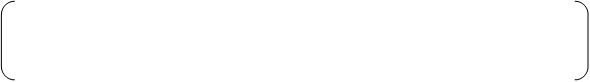 責任者氏名　　　　　　　　連絡先　担当者氏名　　　　　　　　連絡先別表３　第13号様式（第17条関係）神奈川県ガスコージェネレーション導入費補助金財産処分等承認申請書年　　月　　日神 奈 川 県 知 事　殿申請者    郵便番号　住所　                　　      法人等の場合は所在地氏名                　　　　　　   法人等の場合は名称及び代表者の職・氏名　　　年　　月　　日付け　　　第　　　号で交付決定を受けた神奈川県ガスコージェネレーション導入費補助金に係る補助事業により取得した財産について、下記理由により処分等を行うため、承認を受けたく、関係書類を添えて申請します。１　処分等を行う財産２　処分等の内容３　処分等の理由補助事業に要する経費補助対象経費（ａ）ａのうち、
国の補助額（ｂ）算出額
（a-b）×1/3補助額補助事業に要する経費補助対象経費（ａ）ａのうち、
国の補助額（ｂ）算出額
（a-b）×1/3補助額設計費設備費工事費合計役職名氏名氏名のカナ生年月日(大正Ｔ,昭和Ｓ,平成Ｈ)生年月日(大正Ｔ,昭和Ｓ,平成Ｈ)性別(男･女)住所代表者TSH.　　.　TSH.　　.　TSH.　　.　TSH.　　.　TSH.　　.　TSH.　　.　TSH.　　.　TSH.　　.　TSH.　　.　TSH.　　.　TSH.　　.　TSH.　　.　変更前変更後補助事業の内容補助事業に要する経費補助対象経費（ａ）ａのうち、
国の補助額（ｂ）算出額
（a-b）×1/3補助額補助事業に要する経費補助対象経費（ａ）ａのうち、
国の補助額（ｂ）算出額
（a-b）×1/3補助額設計費設備費工事費合計補助事業に要する経費補助対象経費（ａ）ａのうち、
国の補助額（ｂ）算出額
（a-b）×1/3補助額補助事業に要する経費補助対象経費（ａ）ａのうち、
国の補助額（ｂ）算出額
（a-b）×1/3補助額設計費設備費工事費合計交付申請額変更前変更後交付申請額交付申請額交付決定額を記載し、金額の頭に｢￥｣を付けてください。金額の頭に｢￥｣を付けてください。（千円未満切捨て）口座名義人（フリガナ）口座名義人金　融　機　関　名店　　　　　　　名預金の種類普通　　・　　当座　口座番号担当部署・担当者名連絡先電話番号連絡先ＦＡＸ番号連絡先メールアドレス契約形態（リース等の有無）契約形態（リース等の有無）なし　　ＥＳＣＯ　リース　　割賦　　エネルギーサービスなし　　ＥＳＣＯ　リース　　割賦　　エネルギーサービスなし　　ＥＳＣＯ　リース　　割賦　　エネルギーサービスなし　　ＥＳＣＯ　リース　　割賦　　エネルギーサービスなし　　ＥＳＣＯ　リース　　割賦　　エネルギーサービスなし　　ＥＳＣＯ　リース　　割賦　　エネルギーサービスなし　　ＥＳＣＯ　リース　　割賦　　エネルギーサービス設置した補助対象設備設置した補助対象設備設備内容設備内容設備内容設備内容設備内容設備内容設備内容設置した補助対象設備設置した補助対象設備製造メーカー
・型式台数入力エネルギー出力形態消費量
(kW)出力
(kW)効率ガスコージェネレーション
システムガスコージェネレーション
システム事業着手日　　年　　月　　日　　年　　月　　日事業完了日事業完了日　　年　　月　　日　　年　　月　　日　　年　　月　　日　　年　　月　　日国の補助金の申請の有無なし   あり（補助金名：                                  ）なし   あり（補助金名：                                  ）なし   あり（補助金名：                                  ）なし   あり（補助金名：                                  ）なし   あり（補助金名：                                  ）なし   あり（補助金名：                                  ）なし   あり（補助金名：                                  ）なし   あり（補助金名：                                  ）エネルギー供給設備の設置先エネルギー供給設備の設置先エネルギー供給設備の設置先エネルギー供給設備の設置先エネルギー供給設備の設置先エネルギー供給設備の設置先施設名称所有者建物所在地構造延床面積　㎡階数地上階竣工年月　                   年   　月階数地下階建物用途供給エネルギー電力　、蒸気　、温水　、冷水　、その他電力　、蒸気　、温水　、冷水　、その他電力　、蒸気　、温水　、冷水　、その他電力　、蒸気　、温水　、冷水　、その他電力　、蒸気　、温水　、冷水　、その他エネルギー供給設備の設置先エネルギー供給設備の設置先エネルギー供給設備の設置先エネルギー供給設備の設置先エネルギー供給設備の設置先エネルギー供給設備の設置先施設名称所有者建物所在地構造延床面積　㎡階数地上階竣工年月　                   年   　月階数地下階建物用途供給エネルギー電力　、蒸気　、温水　、冷水　、その他電力　、蒸気　、温水　、冷水　、その他電力　、蒸気　、温水　、冷水　、その他電力　、蒸気　、温水　、冷水　、その他電力　、蒸気　、温水　、冷水　、その他エネルギーの使用先エネルギーの使用先エネルギーの使用先エネルギーの使用先エネルギーの使用先エネルギーの使用先施設名称所有者建物所在地構造延床面積　㎡階数地上階竣工年月　                   年   　月階数地下階建物用途供給エネルギー電力　、蒸気　、温水　、冷水　、その他電力　、蒸気　、温水　、冷水　、その他電力　、蒸気　、温水　、冷水　、その他電力　、蒸気　、温水　、冷水　、その他電力　、蒸気　、温水　、冷水　、その他エネルギーの使用先エネルギーの使用先エネルギーの使用先エネルギーの使用先エネルギーの使用先エネルギーの使用先施設名称所有者建物所在地構造延床面積　㎡階数地上階竣工年月　                   年   　月階数地下階建物用途供給エネルギー電力　、蒸気　、温水　、冷水　、その他電力　、蒸気　、温水　、冷水　、その他電力　、蒸気　、温水　、冷水　、その他電力　、蒸気　、温水　、冷水　、その他電力　、蒸気　、温水　、冷水　、その他補助事業に要する経費補助対象経費（ａ）ａのうち、
国の補助額（ｂ）算出額
（a-b）×1/3補助上限額補助額
(※)補助事業に要する経費補助対象経費（ａ）ａのうち、
国の補助額（ｂ）算出額
（a-b）×1/3補助上限額補助額
(※)設計費設備費工事費合計建築物の名称及び所在地建築確認番号第　　　　　　　　　号第　　　　　　　　　号建築確認年月日　　　年　　　月　　　日　　　年　　　月　　　日工事期間　　　年　　　月　　　日～　　　　　年　　　月　　　日　　　年　　　月　　　日～　　　　　年　　　月　　　日設置した設備補助対象設備設置の有無※設置した設備ガスコージェネレーションシステム□工事期間における設計変更（変更があった場合に記載）（変更の内容）（変更の内容）